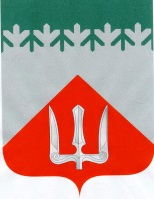 А Д М И Н И С Т Р А Ц И ЯВолховского муниципального районаЛенинградской  областиП О С Т А Н О В Л Е Н И Е    от 19 декабря 2019 г.                                                                              № 3292                                                 ВолховО перечне должностей муниципальной службы, замещение которых связано с коррупционными рискамиВ целях реализации Федерального закона от 25.12.2008 № 273-Ф3 «О противодействии коррупции»  п о с т а н о в л я ю:1.	Утвердить Перечень должностей муниципальной службы администрации Волховского муниципального района Ленинградской области                 и органов, входящих в структуру администрации, наделенных статусом юридического лица, замещение которых связано с коррупционными рисками, согласно приложению № 1 к настоящему постановлению.2.	Утвердить Перечень должностных обязанностей муниципальных служащих, связанных с коррупционными рисками,  согласно  приложению № 2 к настоящему постановлению.3. Считать утратившими силу постановление администрации Волховского муниципального района Ленинградской области от 24.06.2019                        № 1604 «О перечне должностей муниципальной службы, замещение которых связано с коррупционными рисками».4.	Контроль за исполнением постановления оставляю за собой.Глава администрации                                                                               А.В. БрицунИсп.Цуник Юлия Викторовна, 8(81363) 79-402Приложение № 1УТВЕРЖДЕНпостановлением администрацииВолховского муниципального районаЛенинградской областиот 19 декабря  2019 г. № 3292Перечень должностей муниципальной службы администрации Волховского муниципального района Ленинградской области и органов, входящих в структуру администрации, наделенных статусом юридического лица, замещение которых связано с коррупционными рискамиПриложение № 2УТВЕРЖДЕНпостановлением администрацииВолховского  муниципального районаЛенинградской областиот 19 декабря 2019 г. № 3292Перечень должностных обязанностей муниципальных служащих,связанных с коррупционными рисками1. Осуществление постоянно, временно или в соответствии со специальными полномочиями функций представителя власти либо организационно-распорядительных или административно-хозяйственных функций.2. Предоставление муниципальных услуг гражданам и организациям; подготовка документов на предоставление муниципальных услуг гражданам и организациям.3. Осуществление контрольных и надзорных мероприятий.4. Подготовка и принятие решений о распределении бюджетных ассигнований, субсидий, межбюджетных трансфертов, а также распределение ограниченного ресурса (квоты, частоты, участки недр и др.).5. Осуществление муниципальных закупок.6. Выдача лицензий и разрешений.6. Хранение и распределение материально-технических ресурсов7. Подготовка решений в сфере земельных и имущественных отношений.8. Осуществление   переданных отдельных государственных полномочий в сфере административных правонарушений.9. Подготовка  решений  правового характера.10. Подготовка решений  в сфере архитектуры и градостроительства.11. Управление имуществом, находящемся в муниципальной собственности Волховского  муниципального района.12. Управление земельными ресурсами.13. Выдача разрешений на строительство и на ввод объектов.№п.п.Замещаемая должностьФамилия, имя,отчество основного работникаФамилия, имя, отчествоработника,  принятого на период временного отсутствия основного работника1Первый заместитель главы администрацииЯценко Илья Николаевич2Заместитель главы администрации по экономике и инвестиционной политике 3Заместитель главы администрации по социальным вопросамКонева Светлана Владимировна4Заместитель главы администрации по ЖКХ, транспорту и строительствуРоманов Владимир Георгиевич5Заместитель главы администрации по управлению муниципальным имуществом, земельным отношениям и архитектурепо 19.12.20196Заместитель главы администрации по безопасностис 20.12.20197Председатель комитета по управлению муниципальным имуществомСоколова Светлана Анатольевна8Начальник отдела имущественных отношений Комитета по управлению муниципальным имуществомТимонина Татьяна Валентиновна9Начальник отдела земельных отношений Комитета по управлению муниципальным имуществомГригорьева Валентина Ивановна10Ведущий специалист Комитета по управлению муниципальным имуществомБогомолова Ольга Владимировна11Главный специалист Комитета по управлению муниципальным имуществомПрыткова Марина Дмитриевна12Ведущий специалист Комитета по управлению муниципальным имуществомДушина Мария Игоревна13Ведущий специалист Комитета по управлению муниципальным имуществомЗайцева Татьяна Евгеньевна14Ведущий специалист Комитета по управлению муниципальным имуществомВанюшова Наталья Владимировна15Ведущий специалист Комитета по управлению муниципальным имуществомСотникова Наталья Александровна16Главный специалист Комитета по управлению муниципальным имуществомЛорер Ирина Анатольевна17Ведущий специалист Комитета по управлению муниципальным имуществомЖиловаКристинаМихайловна18Ведущий специалист Комитета по управлению муниципальным имуществомШишлянникова Ольга Яковлевна19Ведущий специалист – главный бухгалтер Комитета по управлению муниципальным имуществомШаманова Ирина Вячеславовна20Председатель комитета финансовЗверкова Венера Габдуллаевна21Заместитель председателя комитета финансов – начальник отдела планирования бюджетаПевват Елена  Михайловна22 Начальник отдела казначейского исполнения бюджета –главный бухгалтер комитета финансовАверина Татьяна  Васильевна23Начальник сектора муниципального финансового контроля комитета финансовСергиенко Елена Юрьевна24Главный специалист  сектора муниципального финансового контроля комитета финансовКопалкина Ольга  Викторовна25Начальник сектора анализа и прогнозирования доходов отдела планирования бюджета комитета финансовАкульшина Татьяна Валентиновна26Начальник сектора учета и отчетности  отдела казначейского исполнения бюджета - заместитель главного бухгалтера комитета финансовРомановская Оксана Владимировна27 Начальник сектора казначейского исполнения  бюджета отдела  казначейского исполнения бюджета комитета финансов Емельянова Елена Владимировна28Начальник сектора бюджетного планирования  отдела планирования бюджета комитета финансовКострякова Марина Анатольевна29Председатель комитета по образованиюМельникова Юлия Николаевна30Заместитель председателя комитета по образованиюБашкирова Елена  Алексеевна31Начальник планово-экономического сектора Комитета по образованиюУварова Полина Анатольевна32Ведущий специалист отдела общего образования Комитета по образованиюЗаекина Екатерина Сергеевна33Ведущий специалист планово-экономического сектора Комитета по образованиюГригорьеваАнна  Николаевна34Ведущий специалист планово-экономического сектора Комитета по образованиюЛебедеваЭльвира  Александровна35Председатель комитета  по экономике  и инвестициямБогодухова Валентина Николаевна36Начальник отдела по развитию бизнеса, агропромышленному комплексу и природным ресурсам комитета по экономике и инвестициямМарьяничеваЮлияЕвгеньевна37Ведущий специалист отдела по развитию бизнеса, агропромышленному комплексу и природным ресурсам комитета по экономике и инвестициямБухтеваГалина АнатольевнаБаженкова Ольга Валентиновна38Ведущий специалист отдела по развитию бизнеса, агропромышленному комплексу и природным ресурсам комитета по экономике и инвестициямТемноваОльгаАлексеевнаТимофееваИринаВалентиновна39Ведущий специалист отдела социально-экономического развития комитета по экономике и инвестициямАничкинаИринаАнатольевнаСакса Елена Николаевна40Главный специалист отдела социально-экономического развития комитета по экономике и инвестициямИльинаТатьянаВладимировна41Главный специалист отдела по развитию бизнеса, агропромышленному комплексу и природным ресурсам комитета по экономике и инвестициямМартышева Марина Олеговна42Начальник сектора муниципального контроляЕрошкова Наталья Юрьевна43Начальник отдела муниципального заказаРыгалин Сергей Владиславович44Главный специалист отдела муниципального заказаЮрченко Александра ВладимировнаСальников Александр Альбертович45Ведущий специалист отдела муниципального заказаКалиничева Наталья Юрьевна46Ведущий специалист отдела муниципального заказаЦветкова Ольга Владимировна47Председатель комитета по ЖКХ, жилищной политикеГаврилова Светлана  Евгеньевна48Начальник отдела жилищного фонда, благоустройства и транспорта комитета по ЖКХ, жилищной политикеРезухинаНатальяВладимировна49Ведущий специалист отдела жилищного фонда,  благоустройства и  транспорта комитета по ЖКХ, жилищной политикеЛокосоваОльгаЛеонидовна50Ведущий специалист отдела жилищного фонда,  благоустройства и  транспорта комитета по ЖКХ, жилищной политикеЛорерМарияВикторовнаБаранова Лариса Ивановна51Ведущий специалист отдела жилищного фонда,  благоустройства и  транспорта комитета по ЖКХ, жилищной политикеКротоваКристина Игоревна52Ведущий специалист отдела жилищного фонда,  благоустройства и  транспорта комитета по ЖКХ, жилищной политике, который занимается осуществлением разработки муниципального задания и контроль за его исполнением по содержанию улично-дорожной сети города Волхова53Начальника отдела архитектуры – главный архитекторФроловаТатьяна Викторовна54Ведущий специалист отдела  архитектурыКуваева Нэлля Анатольевна55Ведущий специалист отдела архитектурыПавловичЕлена Константиновна56Ведущий специалист отдела архитектурыПосохова Татьяна Сергеевна57Главный специалист отдела архитектурыЕвсеева Ольга Николаевна58Ведущий специалист-муниципальный инспектор отдела архитектурыЛукинаВалерия Станиславовна59Ведущий специалист отдела архитектуры Киселева Татьяна Валентиновна60Ведущий специалист отдела архитектурыКокина Татьяна Геннадьевна61Ведущий специалист отдела архитектурыКлочева Наталья Александровна62Начальник юридического управленияСеменова Элла Евгеньевна63Главный специалист юридического управленияТычининаМарина Владимировна64Главный специалист юридического управленияКравцов Сергей Юрьевич65Начальник отдела бухгалтерского учета и отчетности -главный бухгалтерПетошина Оксана Владимировна66Главный специалист отдела бухгалтерского учета и отчетности – заместитель главного бухгалтераСтепанова Юлия Алексеевна67Ведущий специалист отдела бухгалтерского учета и отчетностиДементьева Юлия Алексеевна68Ведущий специалист отдела бухгалтерского учета и отчетностиРачас Ирина Васильевна69Ведущий специалист отдела бухгалтерского учета и отчетностиТюрикова Людмила Александровна70Начальник архивного отделаЛютикова Татьяна Александровна71Главный специалист архивного отделаМитянина Анна Анатольевна72Ведущий специалист архивного отделаАкулишнина Мария ВладимировнаЛахно Татьяна Михайловна73Начальник отдела по культуре и туризмуСмирнов Сергей Александрович74Главный специалист-ответственный секретарь административной комиссииСоловьева Наталья Владимировна75Начальник отдела по обеспечению деятельности комиссии по делам несовершеннолетних и защите их правЧумакова Светлана Анатольевнас 20.12.201976Главный специалист отдела по обеспечению деятельности комиссии по делам несовершеннолетних и защите их правШилова Ольга Николаевнас 20.12.201977Начальник отдела ЗАГССайченко Наталья Вадимовна78Главный специалист отдела ЗАГССабурова Анна Львовна79Ведущий специалист отдела ЗАГСДерипаска Екатерина Валентиновна80Ведущий специалист отдела ЗАГСЖук Марина Юрьевна81Ведущий специалист отдела ЗАГСБодрова Марина Викторовна82Начальник управления по опеке и попечительствуАнтипова Юлия Викторовна83Заместитель начальника управления по опеке и попечительствуЛюбина Юлия Николаевна84Ведущий специалист управления по опеке и попечительствуЛюцкевич Екатерина ИгоревнаЧердакова Евгения Евгеньевна85Главный специалист управления по опеке и попечительствуЛитвинова Елена Анатольевна86Главный специалист управления по опеке и попечительствуТерентьеваТатьяна Викторовна87Ведущий специалист управления по опеке и попечительствуГрузинскаяАлена Леонидовна88Ведущий специалист управления по опеке и попечительствуРубашевская Светлана Юрьевна89Ведущий специалист управления по опеке и попечительствуГуляковаЕлизавета Михайловна90Начальник отдела по делам ГО и ЧСМельников Виктор Петрович91Главный специалист отдела по делам ГО и ЧСБардокинаНаталья Ивановна92Ведущий специалист отдела по делам ГО и ЧСКувырковСергей Геннадьевич93Ведущий специалист отдела по делам ГО и ЧСРудневВладимир Анатольевич